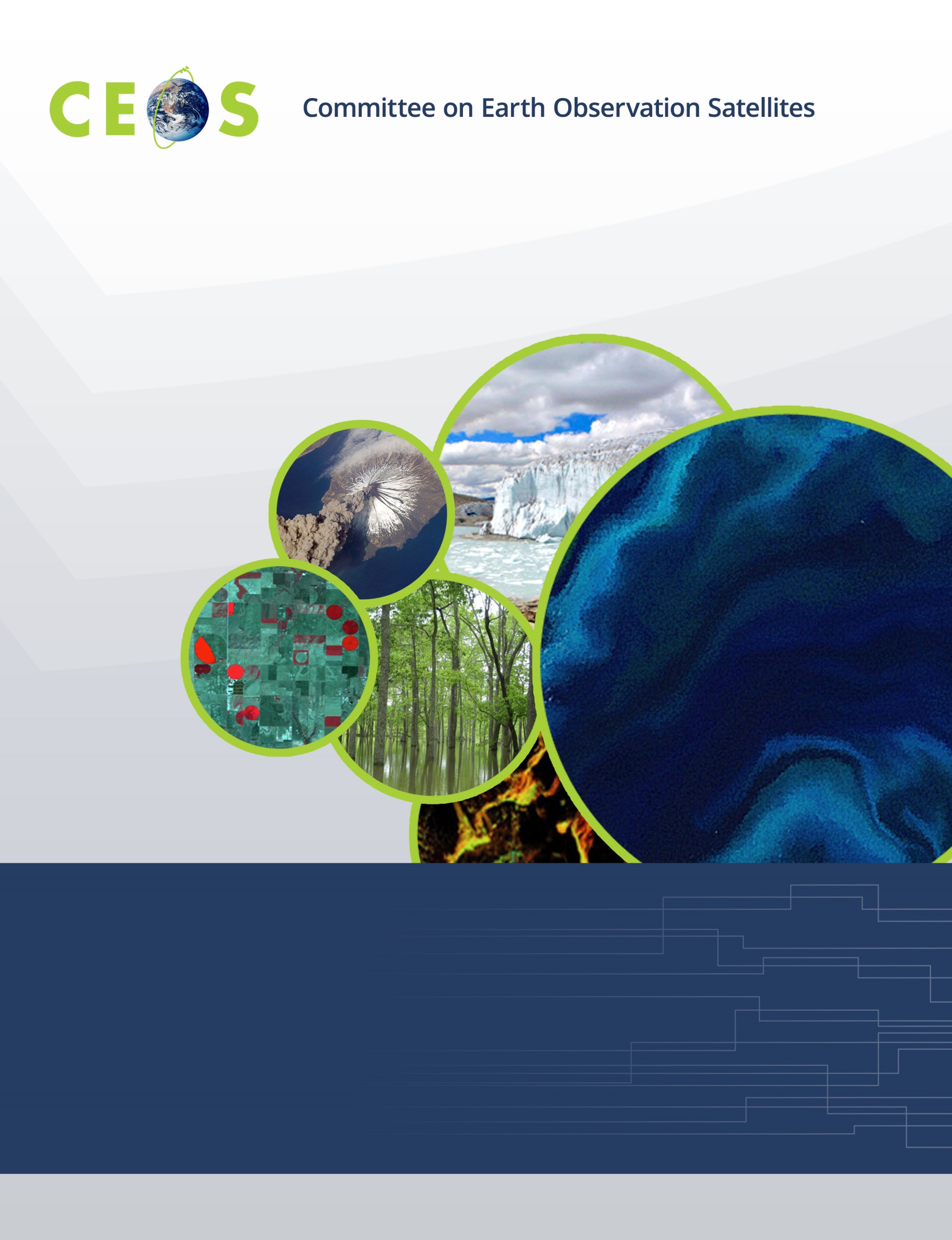 Tuesday, March 22, 202210:00 	ConveneWGISS PLENARY	10:00	Welcome	Makoto Natsuisaka (JAXA)10:05	WGISS Chair Report	Makoto Natsuisaka (JAXA)10:20	CEOS Executive Officer (CEO) Report	Marie-Claire Greening (CEOS)Data DISCOVERY and ACCESS 10:35	Introduction	Damiano Guerrucci (ESA)	General Reports10:40		IDN, CWIC 	Michael Morahan (NASA)10:50		FedEO 	Yves Coene (Spacebel/ESA)	11:00 	Data Storage and Format on Cloud	C. Noel (Spacebel/ESA)11:15	STAC for Federated Search 	Doug Newman (NASA)11:30	Break11:45	GEOSS Platform – Data Brokering	R. Roncella (CNR/ESA)12:00	Service Discovery OpenSearch Best Practices	Yves Coene (Spacebel/ESA)TECHNOLOGY EXPLORATION12:15	CEOS Jupyter Notebooks Best Practice and Exemplars	Esther Conway (UKSA)12:25	Jupyter Notebooks Approach at EUMETSAT	Julia Wagemann (EUMETSAT)12:35	Jupyter Notebooks Day and Survey	Esther Conway (UKSA)12:45	WGCapD and Support for Webinar Plus	Kenton Ross, Lauren Childs (NASA)12:55	Topics/Sessions for Future WGISS Meetings	Yousuke Ikehata (JAXA)13:00	AdjournWednesday, March 23, 202210:00	ConveneData PRESERVATION and STEWARDSHIP10:00	Object Storage Benchmark Report 	Daniele Iozzino (Rhea/ESA)10:15	WGISS Data Management and Stewardship Maturity Matrix: Application Use Case 	Iolanda Maggio (Rhea/ESA)10:30     Session on Data Integrity and Authenticity on Cloud	10:40		ESA Approach            	Mirko Albani (ESA)10:50		NASA Approach	Manil Maskey (NASA)	11:00		JAXA Approach 	Makoto Natsuisaka (JAXA) 11:05		USGS Approach	Tom Sohre (USGS)11:15		STFC/CEDA Approach	Sam Pepler (STFC/CEDA)11:25		Discussion11:35	Break11:50	CEOS Common Online Dictionary	Katrin Molch (DLR)	12:05	NRSCC’s Methodology for Data Publishing and Repository	Liu Chuang (NRSCC)12:15	Topics/Sessions for Future WGISS Meetings	Iolanda Maggio (Rhea/ESA)Data INTEROPERABILITY and USE12:30 	Explore ARD with the Data Cube for Atmospheric Composition	Federico Fierli, 			Julia Wagemann (EUMETSAT)12.45	Internet of Things: 	Liu Chuang (NRSCC)	Monitoring High Quality Geographical Products for Environment and Sustainability13:00	AdjournThursday, March 24, 202210:00	ConveneWGISS Cooperation with other Working Groups	10:00	Updates from GEO	Paola De Salvo (GEO)10:15	Progress on ISO 19124-1 	Liping Di (ISO/NASA)	and the New Joint ISO-OGC Standard Initiative on Analysis-Ready Data10:30	WG Disasters	Laura Frulla (CONAE) Agency Reports10:45	NASA	Andy Mitchell (NASA)10:55	USGS	Tom Sohre (USGS)11:05	JAXA	Yousuke Ikehata (JAXA)11:15	ISRO	Nitant Dube (ISRO)11:25	NOAA	Ken Casey (NOAA)	11:45	BreakWGISS PLENARY12:00	Future Meetings	Tom Sohre (USGS)12:10	WGISS Summary and Discussion	Makoto Natsuisaka (JAXA)12:30	Review of WGISS Actions		Michelle Piepgrass (JAXA)12:50	Concluding Discussion and Remarks	Makoto Natsuisaka (JAXA)13:00	Adjourn